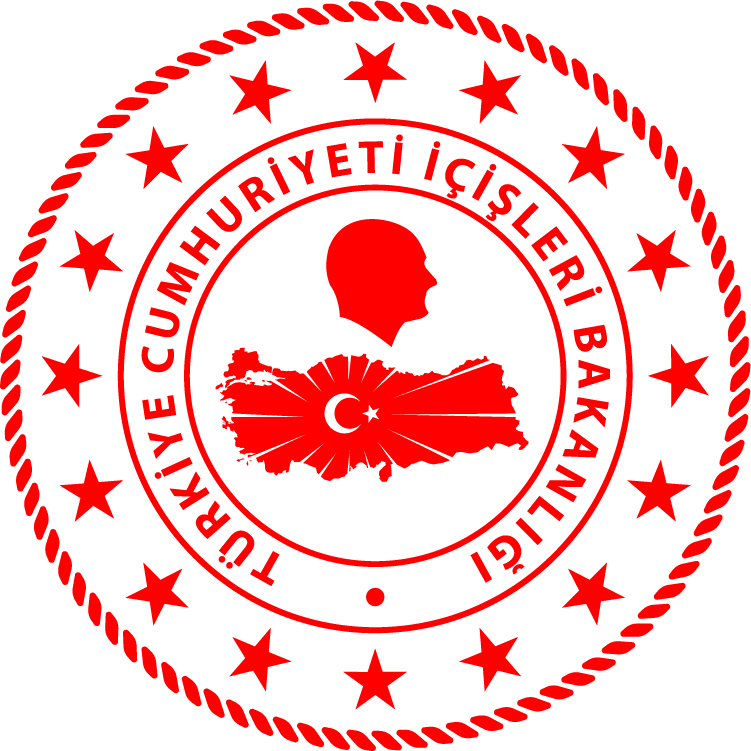 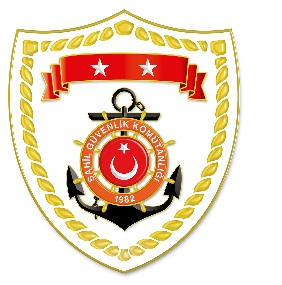 CG Aegean Sea Regional Command*Statistical information given in the table may vary because they consist of data related incidents which were occured and turned into search and rescue operations. The exact  numbers  at the end of  the related month is avaliable on the link; sg.gov.tr/irregular-migration-statisticsNUDATELOCATION/PLACE AND TIMEIRREGULAR MIGRATION ASSETTOTAL NUMBER OF APPREHENDED FACILITATORS/SUSPECTTOTAL NUMBER OF RESCUED
MIGRANTS/ PERSONNATIONALITY OF RESCUED/APPREHENDED MIGRANTS ON THE BASIS OF DECLARATION110 November 2022Off The Coast of ÇANAKKALE/Ayvacık06.20Inflatable Boat-88 Palestine210 November 2022Off The Coast of ÇANAKKALE/Ayvacık06.45Inflatable Boat-3434 Afghanistan310 November 2022Off The Coast of İZMİR/Seferihisar07.30Inflatable Boat-2525 Palestine410 November 2022Off The Coast of BALIKESİR/Ayvalık08.20Inflatable Boat-1911 Palestine, 8 Yemen510 November 2022Off The Coast of İZMİR/Seferihisar07.30Inflatable Boat-1313 Palestine610 November 2022Off The Coast of AYDIN/Didim17.302 Life Boats-2620 Yemen, 4 Eritrea, 1 Ethiopia, 1 Somalia710 November 2022Off The Coast of İZMİR/Dikili20.052 Life Boats-3333 Afghanistan810 November 2022Off The Coast of AYDIN/Kuşadası22.50Life Boat-77 Palestine